KADINA YÖNELİK ŞİDDETLE MÜCADELE İL EYLEM PLANI(2022-2025)ŞIRNAK VALİLİĞİAİLE VE SOSYAL HİZMETLER BAKANLIĞI ŞIRNAK İL MÜDÜRLÜĞÜŞIRNAK, 2021 İL EYLEM PLANININ YAPISI“Şiddete Sıfır Tolerans İlkesi” ile Kadına Yönelik Her Türlü Şiddeti Önlemek” amacını gerçekleştirmeye yönelik olarak hazırlanan İl Eylem Planı 5 temel hedefe ilişkin stratejiler ve her bir strateji kapsamında da belirlenen faaliyetlerden oluşmaktadır. Her bir faaliyete ilişkin de; Faaliyet, Sorumlu Kurum, İlgili Kurum, Süre, Performans Göstergesi sütunları bulunmaktadır.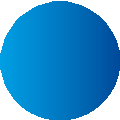 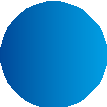 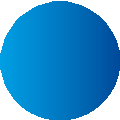 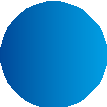 Faaliyet Adı	: Faaliyet kapsamında ne yapılacağını kısaca tanımlanmaktadır.Sorumlu Kurum	: Eylem Planı doğrultusunda yapılacak faaliyeti bizzat yürütmek, süresinde sonuçlandırmak ve raporlamaktan sorumlu kurum/kuruluşlar yer almaktadır.İlgili Kurum	: Eylem Planı doğrultusunda işbirliği içinde yapılacak faaliyetlerin kendi sorumluluk alanına giren kısmını yürütecek, sorumlu kuruluşla işbirliği yaparak somut destek verecek kurum/kuruluş yer almaktadır.Performans Göstergesi	: Faaliyetin gerçekleştirilmesine ilişkin temel göstergeler yer almaktadır.Süre	: Faaliyetin tamamlanması için öngörülen süreyi göstermektedir.KADINA YÖNELİK ŞİDDETLE MÜCADELEİL EYLEM PLANI 2022-2025KADINA YÖNELİK ŞİDDETLE MÜCADELE İL EYLEM PLANI (2022-2025)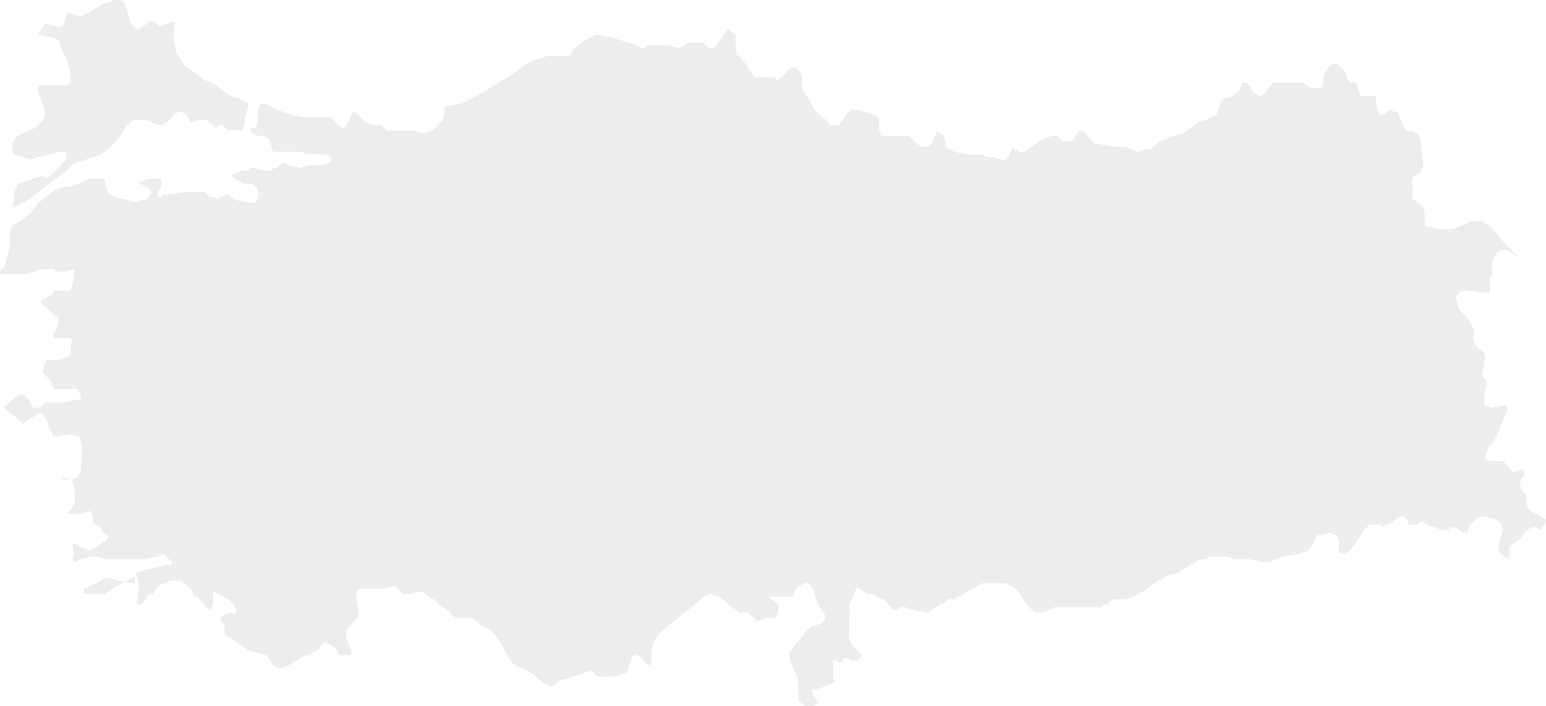 HEDEF 1:>>Mevzuatın etkin uygulanması ve mağdurların adalete erişiminin kolaylaştırılması(Adalete Erişim ve Mevzuat)HEDEF 2:>> Şiddete sıfır tolerans anlayışının tüm plan, program ve politikalara yerleştirilmesi(Politika ve Koordinasyon)HEDEF 3:>>Koruyucu ve önleyici hizmetlerin etkili sunulmasına yönelik kurumsal kapasitenin geliştirilmesi(Koruyucu ve Önleyici Hizmetler)HEDEF 4:>>Şiddetle topyekûn mücadele için toplumsal farkındalık ve duyarlılığın artırılması(Toplumsal Farkındalık)2. UYGULAMA,İZLEME VE DEĞERLENDİRMEKADINA YÖNELİK ŞİDDETLE MÜCADELE İL EYLEM PLANININ UYGULANMASI, İZLEME VE DEĞERLENDİRMESİKadına Yönelik Şiddetle Mücadele İl Eylem Planı (2022-2025) ŞÖNİM koordinasyonunda, Eylem Planı’nda sorumluluğu belirlenen kurum ve kuruluşların katkı ve destekleriyle yürütülecektir.İl Eylem Planı’nda yer verilen faaliyetlerin izlenmesine ilişkin Bakanlık tarafından belirlenen bir “raporlama formatı” kullanılacaktır. Belirlenen raporlama formatı çerçevesinde teknik kurul üyeleri ve ilgili kuruluşların sorumluluğundaki faaliyetlere ilişkin gerçekleştirilenler resmi yazı ile talep edilecek ve teknik kurul üyeleri ile iletişim halinde doldurulacaktır. İlgili kuruluşlardan gelen raporlar ŞÖNİM ve/veya Aile ve Sosyal Hizmetler İl Müdürlüğü/Kadın Hizmetleri Birimi tarafından derlenerek yılda bir kez KSGM’ye iletilecektir. Aynı zamanda ŞÖNİM tarafından hazırlanan yıllık İl Eylem Planı Değerlendirme Raporunun, “Kadına Yönelik Şiddetle Mücadele İzleme ve Değerlendirme Komisyonu”nda sunumu yapılacaktır.  İllerden gelen raporlar, KSGM tarafından derlenerek, yıllık “Kadına Yönelik Şiddetle Mücadele İl Eylem Planı Genel Değerlendirme Raporu” hazırlanacaktır.  SORUMLU KURUMİLGİLİ KURUMPERFORMANS GÖSTERGESİSÜREADALETE ERİŞİM VE MEVZUATADALETE ERİŞİM VE MEVZUATHEDEF 1Mevzuatın etkin uygulanması ve mağdurların adalete erişiminin kolaylaştırılmasıHEDEF 1Mevzuatın etkin uygulanması ve mağdurların adalete erişiminin kolaylaştırılmasıStrateji 1.1Şiddetle mücadele mevzuatının il düzeyinde gözden geçirilmesi ve etkin uygulanması sağlanacaktır.Strateji 1.2Adli süreçte mağdurun haklarını etkin kullanması sağlanacak ve adalete erişimi kolaylaştırılacaktır.Strateji 1.1: Şiddetle mücadele mevzuatının il düzeyinde gözden geçirilmesi ve etkin uygulanması sağlanacaktır.Strateji 1.1: Şiddetle mücadele mevzuatının il düzeyinde gözden geçirilmesi ve etkin uygulanması sağlanacaktır.Strateji 1.1: Şiddetle mücadele mevzuatının il düzeyinde gözden geçirilmesi ve etkin uygulanması sağlanacaktır.Strateji 1.1: Şiddetle mücadele mevzuatının il düzeyinde gözden geçirilmesi ve etkin uygulanması sağlanacaktır.Strateji 1.1: Şiddetle mücadele mevzuatının il düzeyinde gözden geçirilmesi ve etkin uygulanması sağlanacaktır.FaaliyetlerSorumlu Kurumİlgili KurumSürePerformans Göstergesi1.1.1. Kadına Yönelik Şiddetle Mücadele İl Koordinasyon İzleme ve Değerlendirme Komisyonu altında kurulan ‘‘İl Teknik Kurulu’’ Şiddetle mücadelede ulusal mevzuatın(6284 sayılı Ailenin Korunması ve Kadına Karşı Şiddetin Önlenmesine Dair Kanun) değerlendirilmesi ve görüş ile öneride bulunmak amacıyla çalışmalarda bulunacaktır.Şırnak Aile ve Sosyal Hizmetler İl MüdürlüğüŞırnak AdliyesiŞırnak Barosu Kadın Hakları KomisyonuŞırnak Çalışma ve İş Kurumu İl MüdürlüğüŞırnak İl Emniyet MüdürlüğüŞırnak İl Jandarma KomutanlığıŞırnak İl Sağlık MüdürlüğüŞırnak İl Milli Eğitim MüdürlüğüŞırnak İl Müftülüğüİlgili diğer kamu kurum ve kuruluşları2021-2022Komisyon kurulmasına ilişkin resmi olur/yazıKomisyonun çalışma usulüne ilişkin gerçekleştirilen toplantıGörüş ve öneri raporu:1.1.2. Kadına yönelik şiddetle mücadele mevzuatının etkin uygulanması için il düzeyinde yürürlükte bulunan genelge/düzenleyici işlemler gözden geçirilecektir.Şırnak Aile ve Sosyal Hizmetler İl MüdürlüğüŞırnak AdliyesiŞırnak Barosu Kadın Hakları KomisyonuSTK’larKomisyon üyesi diğer kurum kuruluşlar2022-2025Gözden geçirilen il düzeyinde yürürlükte olan genelge/düzenleyici işlem:Kadın erkek eşitliğine aykırı maddelerin varlığının tespiti ve bunların Bakanlığa bildirilmesi1.1.3. Kadına yönelik şiddet algısını İl Merkezi düzeyinde ölçecek bir alan araştırması yapılacak olup ölçekler 4815 kişiye(merkez nüfusunun %5’i) doldurtulacaktır.Şırnak Aile ve Sosyal Hizmetler İl MüdürlüğüŞırnak İl Milli Eğitim Müdürlüğü2022-2025Araştırma bulguları rapor olarak sunulacaktır.Doldurulan ölçek sayısı:1 tane kadına yönelik şiddet tutum ölçeği geliştirilecektir. Şırnak halkı için, şiddet algısının yaş, cinsiyet ve eğitim arasında anlamlı bir korelasyon olup olmadığına bakılacaktır.Strateji 1.2: Adli süreçte mağdurun haklarını etkin kullanması sağlanacak ve adalete erişimi kolaylaştırılacaktır.Strateji 1.2: Adli süreçte mağdurun haklarını etkin kullanması sağlanacak ve adalete erişimi kolaylaştırılacaktır.Strateji 1.2: Adli süreçte mağdurun haklarını etkin kullanması sağlanacak ve adalete erişimi kolaylaştırılacaktır.Strateji 1.2: Adli süreçte mağdurun haklarını etkin kullanması sağlanacak ve adalete erişimi kolaylaştırılacaktır.Strateji 1.2: Adli süreçte mağdurun haklarını etkin kullanması sağlanacak ve adalete erişimi kolaylaştırılacaktır.Strateji 1.2: Adli süreçte mağdurun haklarını etkin kullanması sağlanacak ve adalete erişimi kolaylaştırılacaktır.Strateji 1.2: Adli süreçte mağdurun haklarını etkin kullanması sağlanacak ve adalete erişimi kolaylaştırılacaktır.Strateji 1.2: Adli süreçte mağdurun haklarını etkin kullanması sağlanacak ve adalete erişimi kolaylaştırılacaktır.Strateji 1.2: Adli süreçte mağdurun haklarını etkin kullanması sağlanacak ve adalete erişimi kolaylaştırılacaktır.Strateji 1.2: Adli süreçte mağdurun haklarını etkin kullanması sağlanacak ve adalete erişimi kolaylaştırılacaktır.FaaliyetlerSorumlu KurumSorumlu Kurumİlgili Kurumİlgili KurumSürePerformans GöstergesiPerformans GöstergesiPerformans GöstergesiPerformans Göstergesi1.2.1. Şırnak Adliyesi kurum personellerine, Kadına yönelik şiddet ve şiddet mağdurlarına ilişkin yılda en az 1 kez bilinçlendirme ve farkındalık eğitimi verilecektir.Şırnak AdliyesiŞırnak AdliyesiŞırnak Barosu Kadın Hakları KomisyonuŞırnak Barosu Kadın Hakları Komisyonu2021-2025Düzenlenen farkındalık çalışması sayısıKatılım sağlayan personel sayısıDüzenlenen farkındalık çalışması sayısıKatılım sağlayan personel sayısıDüzenlenen farkındalık çalışması sayısıKatılım sağlayan personel sayısıDüzenlenen farkındalık çalışması sayısıKatılım sağlayan personel sayısı1.2.2. Adli yardım ve CMK uygulamalarından etkin yararlanılması amacıyla yılda 1 kez kadınlara yönelik farkındalık çalışmaları gerçekleştirilecektir. 1000 tane broşür dağıtımı yapılması hedeflenmektedir.Şırnak AdliyesiŞırnak AdliyesiŞırnak Barosu Kadın Hakları Komisyonuİlgili diğer kurum ve kuruluşlarSTK’larŞırnak Barosu Kadın Hakları Komisyonuİlgili diğer kurum ve kuruluşlarSTK’lar2021-2025Yürütülen eğitim veya farkındalık etkinliği sayısıDağıtılan broşür sayısı:Yürütülen eğitim veya farkındalık etkinliği sayısıDağıtılan broşür sayısı:Yürütülen eğitim veya farkındalık etkinliği sayısıDağıtılan broşür sayısı:Yürütülen eğitim veya farkındalık etkinliği sayısıDağıtılan broşür sayısı:1.2.3. Adli yardım ve/veya CMK uygulamasında görev alan 200 avukata yönelik kadının insan hakları ve kadına yönelik şiddetle mücadele konularında yılda en az 1 eğitim faaliyeti gerçekleştirilecektir.Şırnak BarosuŞırnak BarosuŞırnak AdliyesiŞırnak Aile ve Sosyal Hizmetler İl Müdürlüğü Şırnak AdliyesiŞırnak Aile ve Sosyal Hizmetler İl Müdürlüğü 2022-2025Düzenlenen eğitim sayısıEğitime katılan avukat sayısıDüzenlenen eğitim sayısıEğitime katılan avukat sayısıDüzenlenen eğitim sayısıEğitime katılan avukat sayısıDüzenlenen eğitim sayısıEğitime katılan avukat sayısı1.2.4. Şırnak Üniversitesinde öğrenim gören öğrencilere yönelik kadının insan hakları ile Ailenin Korunması ve Kadına Karşı Şiddetin Önlenmesi konusunda yılda en az 1 kez bilgilendirme çalışmaları yapılacaktır.Şırnak BarosuŞırnak BarosuŞırnak Aile ve Sosyal Hizmetler İl MüdürlüğüŞırnak ÜniversitesiŞırnak Aile ve Sosyal Hizmetler İl MüdürlüğüŞırnak Üniversitesi2022-2025Düzenlenen bilgilendirme çalışması sayısıEğitime katılan öğrenci sayısıDüzenlenen bilgilendirme çalışması sayısıEğitime katılan öğrenci sayısıDüzenlenen bilgilendirme çalışması sayısıEğitime katılan öğrenci sayısıDüzenlenen bilgilendirme çalışması sayısıEğitime katılan öğrenci sayısıPOLİTİKA VE KOORDİNASYON POLİTİKA VE KOORDİNASYON HEDEF 2Şiddete sıfır tolerans anlayışının tüm plan, program ve politikalara yerleştirilmesiHEDEF 2Şiddete sıfır tolerans anlayışının tüm plan, program ve politikalara yerleştirilmesiStrateji 2.1Kadına yönelik şiddetle mücadele ulusal politikalarının yerel düzeyde tanıtılması ve etkin uygulanması sağlanacaktır. Strateji 2.2Kadına yönelik şiddetle mücadelede güçlü koordinasyon ve sektörler arası iş birliği teşvik edilecektir.Strateji 2.3"Kadına Yönelik Şiddetle Mücadele İl Eylem Planının" etkin uygulanması sağlanarak dönemsel olarak izleme ve değerlendirmesi yapılacaktır.Strateji 2.1: Kadına yönelik şiddetle mücadele ulusal politikalarının yerel düzeyde tanıtılması ve etkin uygulanması sağlanacaktır.Strateji 2.1: Kadına yönelik şiddetle mücadele ulusal politikalarının yerel düzeyde tanıtılması ve etkin uygulanması sağlanacaktır.Strateji 2.1: Kadına yönelik şiddetle mücadele ulusal politikalarının yerel düzeyde tanıtılması ve etkin uygulanması sağlanacaktır.Strateji 2.1: Kadına yönelik şiddetle mücadele ulusal politikalarının yerel düzeyde tanıtılması ve etkin uygulanması sağlanacaktır.Strateji 2.1: Kadına yönelik şiddetle mücadele ulusal politikalarının yerel düzeyde tanıtılması ve etkin uygulanması sağlanacaktır.FaaliyetlerSorumlu Kurumİlgili KurumSürePerformans Göstergesi2.1.1.“Kadına Yönelik Şiddetle Mücadele IV. Ulusal Eylem Planı”nın tanıtımına yönelik yerel düzeyde çalışmalar yapılacaktır.Şırnak Aile ve Sosyal Hizmetler İl MüdürlüğüŞırnak İl Emniyet MüdürlüğüŞırnak İl Jandarma KomutanlığıŞırnak İl Sağlık MüdürlüğüŞırnak İl Milli Eğitim MüdürlüğüŞırnak İl MüftülüğüŞırnak Üniversitesiİlgili diğer kurum kuruluşlar Yerel medya kuruluşları2021-2022Yapılan tanıtım çalışması/toplantı sayısıBasılan ve dağıtılan broşür sayısıEylem Planının yerel medyada yer alma sayısı 2.1.2. Yerelde politika önceliklerinin belirlenebilmesi için İl Teknik Kurulu yıllık sektörel bazlı “Tematik Toplantılar” gerçekleştirecektir.Şırnak Aile ve Sosyal Hizmetler İl MüdürlüğüŞırnak İl Emniyet MüdürlüğüŞırnak İl Jandarma KomutanlığıŞırnak İl Sağlık MüdürlüğüŞırnak İl Milli Eğitim MüdürlüğüŞırnak BelediyesiŞırnak İl MüftülüğüŞırnak Çalışma ve İş Kurumu İl MüdürlüğüSTK’larİlgili diğer kurum kuruluşlar 2021-2025Gerçekleştirilen toplantı sayısı Toplantılara katılan kişi sayısı2.1.3. Şırnak Belediye meclisi üyelerine ve belediye personellerine yönelik kadına yönelik şiddetle mücadele eğitimleri gerçekleştirilecektir.Şırnak BelediyesiŞırnak Aile ve Sosyal Hizmetler İl MüdürlüğüŞırnak Üniversitesiİlgili diğer kurum ve kuruluşlar2022-2025Gerçekleştirilen eğitim sayısıEğitime katılan kişi sayısı2.1.4. Şiddetle mücadelede doğrudan hizmet sunmayan kamu kurum ve kuruluşlarda şiddetle mücadele için odak birimler(şiddet mağdurlarına doğrudan hizmet sunan kurumlara gerekli yönlendirmelerin yapılması için kadına yönelik şiddetle mücadelede irtibat noktası kurulacaktır) tespit edilecektir. Şırnak ValiliğiŞırnak Aile ve Sosyal Hizmetler İl MüdürlüğüŞırnak İl Sağlık MüdürlüğüŞırnak İl Milli Eğitim MüdürlüğüŞırnak İl MüftülüğüTOBB Şırnak Kadın Girişimciler KuruluŞırnak Kadın Eli Üretim ve İşletme KooperatifiKamer VakfıGeleceğe Işık Saçan Şırnak Kadın DerneğiCizre Kadın Girişim Üretim ve İşletme KooperatifiBeytüşşebap Hünerli Eller Üretim ve İşletme Kooperatifiİlgili diğer kamu kurum/kuruluşlar STK’lar2022Odak birimler tespit edildi/ edilemediOdak birim belirlenen kurum/kuruluş sayısı2.1.5.Kadın istihdamını arttırabilmek için bir seramik atölyesi açılması ve 50 kadın istihdamının sağlanması hedeflenmektedir.Cizre Kadın Girişimi Üretim ve İşletme Kooperatifi İlgili kamu kurum ve kuruluşları2022-2025Açıldı/açılmadıİstihdam edilen kadın sayısı:Strateji 2.2: Kadına yönelik şiddetle mücadelede güçlü koordinasyon ve sektörler arası iş birliği teşvik edilecektir.Strateji 2.2: Kadına yönelik şiddetle mücadelede güçlü koordinasyon ve sektörler arası iş birliği teşvik edilecektir.Strateji 2.2: Kadına yönelik şiddetle mücadelede güçlü koordinasyon ve sektörler arası iş birliği teşvik edilecektir.Strateji 2.2: Kadına yönelik şiddetle mücadelede güçlü koordinasyon ve sektörler arası iş birliği teşvik edilecektir.Strateji 2.2: Kadına yönelik şiddetle mücadelede güçlü koordinasyon ve sektörler arası iş birliği teşvik edilecektir.FaaliyetlerSorumlu Kurumİlgili KurumSürePerformans Göstergesi2.2.1. İlde/yerelde kadına yönelik şiddetle etkin mücadelenin sağlanması için gerekli durumlarda kurumlar arası işbirliği protokolleri imzalanacaktır.Şırnak Aile ve Sosyal Hizmetler İl MüdürlüğüŞırnak İl Emniyet MüdürlüğüŞırnak İl Jandarma KomutanlığıŞırnak BelediyesiŞırnak Çalışma ve İş Kurumu İl MüdürlüğüŞırnak İl Sağlık MüdürlüğüŞırnak İl Milli Eğitim MüdürlüğüŞırnak İl Müftülüğüİlgili diğer kurum kuruluşlar Şırnak ÜniversitesiSTK’larÖzel sektör kuruluşları 2021-2025İmzalanan protokol sayısıİşbirliği yapan kurum sayısı2.2.2 Şırnak Üniversitesinin kadına yönelik şiddetle mücadelede rolü ve önemine ilişkin yılda iki kez “Akademide Kadın Buluşmaları” gerçekleştirilecektir.Şırnak ÜniversitesiŞırnak Aile ve Sosyal Hizmetler İl Müdürlüğü Şırnak İl Milli Eğitim Müdürlüğüİlgili diğer kurum kuruluşlar STK’lar2022-2025Gerçekleştirilen toplantı sayısı Toplantılara katılan kişi sayısı2.2.3 Gerekli durumlarda Şırnak Göç İdaresi İl Müdürlüğü tarafından paydaş kurumlara tercüman desteği sağlanacaktır.Şırnak İl Göç İdaresi MüdürlüğüAile ve Sosyal Hizmetler İl Müdürlüğü (ŞÖNİM)2022-2025Tercüman desteği sağlanan kişi sayısı:2.2.4. Yılda 1 kez Kadına Yönelik Şiddetle Mücadelede şiddet mağdurlarına doğrudan hizmet sunan kurumlara, ilgili kurumların sayısal veri paylaşımında bulunması sağlanılacaktır.Şırnak Aile ve Sosyal Hizmetler İl MüdürlüğüŞırnak İl Emniyet MüdürlüğüŞırnak İl Jandarma KomutanlığıŞırnak İl Sağlık MüdürlüğüŞırnak İl MüftülüğüTOBB Şırnak Kadın Girişimciler KuruluŞırnak Kadın Eli Üretim ve İşletme KooperatifiKamer VakfıGeleceğe Işık Saçan Şırnak Kadın DerneğiCizre Kadın Girişim Üretim ve İşletme KooperatifiBeytüşşebap Hünerli Eller Üretim ve İşletme Kooperatifiİlgili diğer kurum kuruluşlar STK’lar2023-2025Yapılan toplantı sayısı:2.2.5. İldeki sivil toplum kuruluşlarına yönelik Kadına Yönelik Şiddetle Mücadeleye ilişkin “Deneyim Paylaşım Toplantıları” gerçekleştirilecektir.Şırnak Aile ve Sosyal Hizmetler İl Müdürlüğü TOBB Şırnak Kadın Girişimciler KuruluŞırnak Kadın Eli Üretim ve İşletme KooperatifiKamer VakfıGeleceğe Işık Saçan Şırnak Kadın DerneğiCizre Kadın Girişim Üretim ve İşletme KooperatifiBeytüşşebap Hünerli Eller Üretim ve İşletme Kooperatifiİlgili kamu kurum kuruluşları2021-2025Gerçekleştirilen toplantı sayısı Toplantılara katılan STK sayısıToplantılara katılan kişi sayısı2.2.6.Belediyelerin kadın alanındaki çalışmalarının aktarılması için  “Kadın Dostu Belediye ve Yerel Yönetim Buluşması” gerçekleştirilecektir. Şırnak BelediyesiŞırnak Aile ve Sosyal Hizmetler İl Müdürlüğü Şırnak Üniversitesiİlgili kamu kurum ve kuruluşları STK’lar2022-2025Gerçekleştirilen toplantı sayısı Belediye/yerel yönetim sayısıToplantılara katılan kişi sayısı2.2.7. Paydaş kurumların işbirliğiyle Kadına Yönelik Şiddetle Mücadeleyi anlatan bir merdiven yapılacaktır(Gerekirse merdivene kadının güçlenmesine yönelik özlü sözlerin yazılması sağlanacaktır).TOBB Şırnak Kadın Girişimciler KuruluŞırnak Aile ve Sosyal Hizmetler İl Müdürlüğü Şırnak BelediyesiŞırnak Kadın Eli Üretim ve İşletme Kooperatifiİlgili kamu kurum ve kuruluşları 2021-2025Gerçekleştirilen işbirliği sayısıSokak yapıldı/yapılmadıSTK’lar2.2.8. Kadınların ürettiklerini satabilecekleri standların olduğu bir fuar(kermes) düzenlenecektir.TOBB Şırnak Kadın Girişimciler KuruluŞırnak Aile ve Sosyal Hizmetler İl Müdürlüğü Şırnak BelediyesiŞırnak Kadın Eli Üretim ve İşletme Kooperatifiİlgili kamu kurum ve kuruluşları2021-2025Açılan kermes sayısı:Kermeste satışa sunulan farklı ürün sayısı:2.2.9. Şırnak il genelinde çalışmak veya iş öğrenmek isteyen kadınlara mevcut olan iş(boyacılık, el sanatları, arıcılık vb.) öğretilecek ve ustalık belgeleri çıkarılacaktır. 50 kadının ustalık belgelerinin çıkarılması hedeflenmektedir.TOBB Şırnak Kadın Girişimciler KuruluŞırnak Aile ve Sosyal Hizmetler İl Müdürlüğü Şırnak BelediyesiŞırnak Kadın Eli Üretim ve İşletme Kooperatifiİlgili kamu kurum ve kuruluşları2022-2025İş öğrenmek isteyen kadın sayısı:Ustalık belgesi çıkarılan kadın sayısı:Strateji 2.3: "Kadına Yönelik Şiddetle Mücadele İl Eylem Planının" etkin uygulanması sağlanarak dönemsel olarak izleme ve değerlendirmesi yapılacaktır.Strateji 2.3: "Kadına Yönelik Şiddetle Mücadele İl Eylem Planının" etkin uygulanması sağlanarak dönemsel olarak izleme ve değerlendirmesi yapılacaktır.Strateji 2.3: "Kadına Yönelik Şiddetle Mücadele İl Eylem Planının" etkin uygulanması sağlanarak dönemsel olarak izleme ve değerlendirmesi yapılacaktır.Strateji 2.3: "Kadına Yönelik Şiddetle Mücadele İl Eylem Planının" etkin uygulanması sağlanarak dönemsel olarak izleme ve değerlendirmesi yapılacaktır.Strateji 2.3: "Kadına Yönelik Şiddetle Mücadele İl Eylem Planının" etkin uygulanması sağlanarak dönemsel olarak izleme ve değerlendirmesi yapılacaktır.FaaliyetlerSorumlu Kurumİlgili KurumSürePerformans Göstergesi2.3.1. “Kadına Yönelik Şiddetle Mücadele İl Teknik Kurulu” oluşturulacak ve düzenli toplanması sağlanacaktır.Şırnak Aile ve Sosyal Hizmetler İl Müdürlüğü Şırnak İl Emniyet MüdürlüğüŞırnak İl Jandarma KomutanlığıŞırnak İl Sağlık MüdürlüğüŞırnak İl Milli Eğitim MüdürlüğüŞırnak Çalışma ve İş Kurumu İl MüdürlüğüŞırnak BelediyesiŞırnak ÜniversitesiŞırnak İl MüftülüğüŞırnak Denetimli Serbestlik Müdürlüğüİlgili diğer kamu kurum ve kuruluşlar STK’lar2021-2025Teknik kurulun oluşturulmasıTeknik kurula katılım sağlayan kuruluş sayısı2.3.2. Kadına Yönelik Şiddetle Mücadele İl Eylem Planının etkin uygulanması için yıllık faaliyet planı hazırlanacaktır.Şırnak Aile ve Sosyal Hizmetler İl Müdürlüğü Şırnak İl Emniyet MüdürlüğüŞırnak İl Jandarma KomutanlığıŞırnak İl Sağlık MüdürlüğüŞırnak İl Milli Eğitim MüdürlüğüŞırnak Çalışma ve İş Kurumu İl MüdürlüğüŞırnak BelediyesiŞırnak ÜniversitesiŞırnak İl Müftülüğüİlgili diğer kurum kuruluşlar STK’lar2021-2025İlgili kurumların yıllık faaliyet planlarını hazırlaması2.3.3. Kadına Yönelik Şiddetle Mücadele İl Eylem Planının yerelde halka tanıtılmasına yönelik tematik çalışmalar gerçekleştirilecektir.Şırnak Aile ve Sosyal Hizmetler İl Müdürlüğü Şırnak İl Emniyet Müdürlüğü Şırnak İl Jandarma KomutanlığıŞırnak İl Sağlık MüdürlüğüŞırnak İl Milli Eğitim MüdürlüğüŞırnak Çalışma ve İş Kurumu İl MüdürlüğüŞırnak BelediyesiŞırnak ÜniversitesiŞırnak İl Müftülüğüİlgili diğer kurum kuruluşlar Yerel medya kuruluşları 2021-2022Gerçekleştirilen çalışma sayısıBasılan/dağıtılan materyal sayısıToplantılarla ulaşılan kişi sayısı2.3.4.“Kadına Yönelik Şiddetle Mücadele İl Eylem Planları”nın dönemsel izlenmesi ve değerlendirilmesi sağlanacaktır.Şırnak Aile ve Sosyal Hizmetler İl Müdürlüğü Şırnak İl Emniyet MüdürlüğüŞırnak İl Jandarma KomutanlığıŞırnak İl Sağlık MüdürlüğüŞırnak İl Milli Eğitim MüdürlüğüŞırnak Çalışma ve İş Kurumu İl MüdürlüğüŞırnak Denetimli Serbestlik MüdürlüğüŞırnak BelediyesiŞırnak ÜniversitesiŞırnak İl Müftülüğüİlgili kamu kurum/ kuruluşlar STK’lar2021-2025Dönemsel değerlendirme rapor sayısıKORUYUCU VE ÖNLEYİCİ HİZMETLER KORUYUCU VE ÖNLEYİCİ HİZMETLER HEDEF 3Koruyucu ve önleyici hizmetlerin etkili sunulmasına yönelik kurumsal kapasitenin geliştirilmesiHEDEF 3Koruyucu ve önleyici hizmetlerin etkili sunulmasına yönelik kurumsal kapasitenin geliştirilmesiStrateji 3.1Şiddet vakalarının risk faktörleri göz önünde bulundurularak önceden tespit edilmesi ile vakaya zamanında ve etkin şekilde müdahale edilmesi sağlanacaktır.Strateji 3.2Kadına yönelik şiddetle mücadelede hizmet sunan kuruluşlar tarafından şiddet mağduruna yönelik hizmetlerin kapasitesi geliştirilerek hizmetlerin uzmanlaşmış biçimde sunulması sağlanacak ve hizmetlerin tanıtımına yönelik çalışmalar yapılacaktır.Strateji 3.3Şiddet mağdurunun sosyo-ekonomik olarak güçlenmesine yönelik vaka bazlı özel müdahale programları hayata geçirilecektir.Strateji 3.4.Şiddet mağdurlarına yönelik sağlık hizmetlerinin sunum kapasitesi güçlendirilecektir.Strateji 3.5.Şiddet uygulayan ya da uygulama ihtimali bulunanlara yönelik önleyici hizmet modelleri uygulanacaktır.Strateji 3.1: Şiddet vakalarının risk faktörleri göz önünde bulundurularak önceden tespit edilmesi ile vakaya zamanında ve etkin şekilde müdahale edilmesi sağlanacaktır.Strateji 3.1: Şiddet vakalarının risk faktörleri göz önünde bulundurularak önceden tespit edilmesi ile vakaya zamanında ve etkin şekilde müdahale edilmesi sağlanacaktır.Strateji 3.1: Şiddet vakalarının risk faktörleri göz önünde bulundurularak önceden tespit edilmesi ile vakaya zamanında ve etkin şekilde müdahale edilmesi sağlanacaktır.Strateji 3.1: Şiddet vakalarının risk faktörleri göz önünde bulundurularak önceden tespit edilmesi ile vakaya zamanında ve etkin şekilde müdahale edilmesi sağlanacaktır.Strateji 3.1: Şiddet vakalarının risk faktörleri göz önünde bulundurularak önceden tespit edilmesi ile vakaya zamanında ve etkin şekilde müdahale edilmesi sağlanacaktır.Strateji 3.1: Şiddet vakalarının risk faktörleri göz önünde bulundurularak önceden tespit edilmesi ile vakaya zamanında ve etkin şekilde müdahale edilmesi sağlanacaktır.Strateji 3.1: Şiddet vakalarının risk faktörleri göz önünde bulundurularak önceden tespit edilmesi ile vakaya zamanında ve etkin şekilde müdahale edilmesi sağlanacaktır.FaaliyetlerFaaliyetlerSorumlu KurumSorumlu Kurumİlgili KurumSürePerformans Göstergesi3.1.1 ASDEP ziyaretleri sırasında risk altında olduğu tespit edilen bireyler ve bu bireylere ait risk unsurları hakkında, ilgili birimler bilgilendirilerek etkin müdahale sağlanacaktır. 3.1.1 ASDEP ziyaretleri sırasında risk altında olduğu tespit edilen bireyler ve bu bireylere ait risk unsurları hakkında, ilgili birimler bilgilendirilerek etkin müdahale sağlanacaktır. Şırnak Aile ve Sosyal Hizmetler İl Müdürlüğü Şırnak Aile ve Sosyal Hizmetler İl Müdürlüğü Şırnak Sosyal Hizmet Merkezleriİdil Sosyal Hizmet Merkezi Cizre Sosyal Hizmet Merkezleri Silopi Sosyal Hizmet Merkezleriİlgili diğer kurum kuruluşlar2021-2025ASDEP uygulaması aracılığıyla tespit edilen ve ilgili birimlere bildirilen birey sayısı 3.1.2 Şiddet gören veya görme tehlikesi bulunan bir bireyin hangi kurumlara ne şekilde başvuru yapabileceği konusunda toplumu bilgilendirme faaliyetleri yapılacak olup resmi sosyal medya kanalları aktif olarak kullanılacaktır.3.1.2 Şiddet gören veya görme tehlikesi bulunan bir bireyin hangi kurumlara ne şekilde başvuru yapabileceği konusunda toplumu bilgilendirme faaliyetleri yapılacak olup resmi sosyal medya kanalları aktif olarak kullanılacaktır.Şırnak Aile ve Sosyal Hizmetler İl Müdürlüğü Şırnak Aile ve Sosyal Hizmetler İl Müdürlüğü Şırnak Sosyal Yardımlaşma ve Dayanışma Vakfı İlgili diğer kamu kurum ve kuruluşları2021-2025Paylaşılan ileti sayısıYapılan bilgilendirme faaliyeti sayısı:Dağıtılan Broşür sayısı:Kullanılan Afiş sayısı:Bilgilendirme eğitimi sayısı:3.1.3 Atölye çalışmalarının yapılabileceği proje kapsamında bir Kadın Yaşam Merkezi açılacaktır.3.1.3 Atölye çalışmalarının yapılabileceği proje kapsamında bir Kadın Yaşam Merkezi açılacaktır.Şırnak BelediyesiŞırnak BelediyesiŞırnak İlçe Belediyeleri İlgili diğer kamu kurum ve kuruluşlarıSTK’lar2021-2025Açıldı/ Açılmadı 3.1.4 Şırnak İl genelinde Kadına Yönelik Şiddetle Mücadelede farkındalığı arttırmak için 60 tane eğitim verilecektir.3.1.4 Şırnak İl genelinde Kadına Yönelik Şiddetle Mücadelede farkındalığı arttırmak için 60 tane eğitim verilecektir.Geleceğe Işık Saçan Şırnak Kadın DerneğiGeleceğe Işık Saçan Şırnak Kadın DerneğiŞırnak Aile ve Sosyal Hizmetler İl Müdürlüğüİlgili kamu kurum ve kuruluşları2022-2025Eğitimlere katılan birey sayısı:Verilen eğitim sayısı:3.1.5 İlgili kurumların işbirliğiyle çalışmak isteyen kadınlara mevcut olan işin öğretilmesi ve ustalık belgelerinin çıkarılması sağlanacaktır. 100 kadının ustalık belgesinin çıkarılması hedeflenmektedir.3.1.5 İlgili kurumların işbirliğiyle çalışmak isteyen kadınlara mevcut olan işin öğretilmesi ve ustalık belgelerinin çıkarılması sağlanacaktır. 100 kadının ustalık belgesinin çıkarılması hedeflenmektedir.Geleceğe Işık Saçan Şırnak Kadın DerneğiGeleceğe Işık Saçan Şırnak Kadın Derneğiİlgili kamu kurum ve kuruluşları2022-2025Eğitimlere katılan birey sayısı:3.1.6. Okullarda rehberlik birimleri aracılığıyla çocukların ve ailelerin takibinin yapılarak şiddet vakalarının tespiti, bildirimi ve gerekli işlemlerin uygulanmasına yönelik işlemler yapılacaktır. 3.1.6. Okullarda rehberlik birimleri aracılığıyla çocukların ve ailelerin takibinin yapılarak şiddet vakalarının tespiti, bildirimi ve gerekli işlemlerin uygulanmasına yönelik işlemler yapılacaktır. Şırnak İl Milli Eğitim MüdürlüğüŞırnak İl Milli Eğitim MüdürlüğüŞırnak Aile ve Sosyal Hizmetler İl MüdürlüğüŞırnak İl Emniyet MüdürlüğüŞırnak İl Sağlık Müdürlüğü2021-2025Okul rehberlik birimleri aracılığıyla tespit edilen ve ilgili birimlere bildirimi sağlanan vaka sayısı Vakaya özel gerçekleştirilen çalışma sayısı:3.1.7 Şırnak ilinin mevcut sağlık kuruluşlarında tespit edilen şiddet mağdurlarının, hızlı ve etkin şekilde ilgili birimlere bildirimi ve yönlendirmesi yapılacak ve tıbbi takibine devam edilecektir.3.1.7 Şırnak ilinin mevcut sağlık kuruluşlarında tespit edilen şiddet mağdurlarının, hızlı ve etkin şekilde ilgili birimlere bildirimi ve yönlendirmesi yapılacak ve tıbbi takibine devam edilecektir.Şırnak İl Sağlık MüdürlüğüŞırnak İl Sağlık MüdürlüğüŞırnak Aile ve Sosyal İl MüdürlüğüŞırnak İl Emniyet MüdürlüğüŞırnak İl Jandarma Komutanlığıİlgili diğer kamu kurum ve kuruluşları 2021-2025İlgili birimlere bildirimi sağlanan şiddet mağduru sayısı Strateji 3.2: Kadına yönelik şiddetle mücadelede hizmet sunan kuruluşlar tarafından şiddet mağduruna yönelik hizmetlerin kapasitesi geliştirilerek hizmetlerin uzmanlaşmış biçimde sunulması sağlanacak ve hizmetlerin tanıtımına yönelik çalışmalar yapılacaktır.Strateji 3.2: Kadına yönelik şiddetle mücadelede hizmet sunan kuruluşlar tarafından şiddet mağduruna yönelik hizmetlerin kapasitesi geliştirilerek hizmetlerin uzmanlaşmış biçimde sunulması sağlanacak ve hizmetlerin tanıtımına yönelik çalışmalar yapılacaktır.Strateji 3.2: Kadına yönelik şiddetle mücadelede hizmet sunan kuruluşlar tarafından şiddet mağduruna yönelik hizmetlerin kapasitesi geliştirilerek hizmetlerin uzmanlaşmış biçimde sunulması sağlanacak ve hizmetlerin tanıtımına yönelik çalışmalar yapılacaktır.Strateji 3.2: Kadına yönelik şiddetle mücadelede hizmet sunan kuruluşlar tarafından şiddet mağduruna yönelik hizmetlerin kapasitesi geliştirilerek hizmetlerin uzmanlaşmış biçimde sunulması sağlanacak ve hizmetlerin tanıtımına yönelik çalışmalar yapılacaktır.Strateji 3.2: Kadına yönelik şiddetle mücadelede hizmet sunan kuruluşlar tarafından şiddet mağduruna yönelik hizmetlerin kapasitesi geliştirilerek hizmetlerin uzmanlaşmış biçimde sunulması sağlanacak ve hizmetlerin tanıtımına yönelik çalışmalar yapılacaktır.FaaliyetlerSorumlu Kurumİlgili KurumSürePerformans Göstergesi3.2.1. Şırnak’ta yeni evlenen bireylere yönelik mutluluğu temsil eden aile sevgisi ve aile bağlarını konu alan tablo veya resim hediye edilecektir.Şırnak BelediyesiŞırnak Aile ve Sosyal Hizmetler İl Müdürlüğü İlgili diğer kurum ve kuruluşlar2021-2025 Hediye verilen çift sayısı3.2.2 Kadına yönelik şiddetle mücadelede halkı bilgilendirmek için afiş asılması, broşür dağıtımı ve bİlboard kullanımı çalışmaları yapılacaktır.Şırnak BelediyesiŞırnak Aile ve Sosyal Hizmetler İl Müdürlüğü İlgili diğer kurum ve kuruluşlar2021-2025Kullanılan:Afiş sayısı Billboard sayısı,  Broşür sayısı3.2.3 İl düzeyinde nüfusu 100 bini geçen tüm belediyelerin konukevi açmasına yönelik çalışmalar yürütülecektir. Şırnak Aile ve Sosyal Hizmetler İl MüdürlüğüŞırnak BelediyesiBeytüşşebap BelediyesiCizre BelediyesiGüçlükonak Belediyesiİdil BelediyesiSilopi belediyesiUludere belediyesi2021-2025Nüfusu 100 bini geçen belediye sayısı:Belediyeler tarafından açılan konukevi sayısı:3.2.4 Sosyal hizmet kuruluşlarında şiddetle mücadelede ihtiyaç duyulan eğitimler tespit edilerek gerçekleştirilmesine yönelik çalışmalar yapılacaktır.  Şırnak Aile ve Sosyal Hizmetler İl Müdürlüğü Şırnak Üniversitesi( Sosyal Hizmet Bölümü)İlgili diğer kamu kurum ve kuruluşları 2021-2025Düzenlenen eğitim sayısı:Eğitimlere katılan kişi sayısı:3.2.5. ŞÖNİM Hizmet Standardı Rehberi uygulanacaktır. Şırnak Aile ve Sosyal Hizmetler İl Müdürlüğü İlgili diğer kurum ve Kuruluşlar2021-2025Rehberde yer alan formların düzenli olarak doldurulmasıİlgili toplantıların yapılması 3.2.6. Şırnak Kadın Konukevinde kalan şiddet mağdurlarına yönelik yılda 6 kez manevi destek ve dini rehberlik hizmeti verilmesi amaçlanmaktadırŞırnak İl MüftülüğüŞırnak Aile ve Sosyal Hizmetler İl Müdürlüğü 2021-2025Kadın konukevlerinde gerçekleştirilen sosyal hizmet dersi sayısı3.2.7. 6284 sayılı Kanun kapsamında elektronik kelepçe uygulamasının il düzeyinde etkin şekilde uygulanması sağlanacaktır.Şırnak İl Emniyet MüdürlüğüŞırnak il Jandarma KomutanlığıŞırnak Aile ve Sosyal Hizmetler İl Müdürlüğü 2021-2025Elektronik kelepçe uygulamasına ilişkin düzenlenen eğitim sayısı Eğitim alan personel sayısı Elektronik kelepçe uygulanan vaka sayısı /toplam vaka sayısı3.2.8. Kadın Destek Uygulaması (KADES)’nın bilinilirliği ve kullanımının artırılmasına yönelik çalışmalara devam edilecektir. Halkın yoğun olduğu yerlerde 3000 broşür dağıtımı yapılacak ve Emniyette çalışan 450 kadın çalışana KADES Uygulamasının öneminden bahsedilecektir.Şırnak İl Emniyet MüdürlüğüŞırnak İl Jandarma KomutanlığıŞırnak Aile ve Sosyal Hizmetler İl Müdürlüğü STK’lar İlgili diğer kurum ve kuruluşlar2021-2025Uygulamayı il düzeyinde indiren kadın sayısı/İldeki kadın nüfusuUygulamayı kullanan kadın sayısı Uygulama aracılığıyla ilde müdahale edilen vaka sayısıUygulamanın tanıtımı için yapılan eğitim sayısı:3.2.9. ALO 183 Sosyal Destek Hattı’nın şiddet mağdurlarına yönelik sunduğu destek hizmetlerinin bilinirliğinin artırılmasına yönelik tedbirler alınacaktır.Şırnak Aile ve Sosyal Hizmetler İl Müdürlüğü STK’lar İlgili kamu kurum ve kuruluşlar2021-2025Alo 183 Sosyal Destek Hattı aracılığıyla rehberlik, yönlendirme ve destek hizmeti sağlanan il bazlı vaka sayısı Alo 183 Sosyal Destek Hattı’nın tanıtımına yönelik il düzeyinde yapılan çalışma sayısıStrateji 3.3: Şiddet mağdurunun sosyo-ekonomik olarak güçlenmesine yönelik vaka bazlı özel müdahale programları hayata geçirilecektir.Strateji 3.3: Şiddet mağdurunun sosyo-ekonomik olarak güçlenmesine yönelik vaka bazlı özel müdahale programları hayata geçirilecektir.Strateji 3.3: Şiddet mağdurunun sosyo-ekonomik olarak güçlenmesine yönelik vaka bazlı özel müdahale programları hayata geçirilecektir.Strateji 3.3: Şiddet mağdurunun sosyo-ekonomik olarak güçlenmesine yönelik vaka bazlı özel müdahale programları hayata geçirilecektir.Strateji 3.3: Şiddet mağdurunun sosyo-ekonomik olarak güçlenmesine yönelik vaka bazlı özel müdahale programları hayata geçirilecektir.FaaliyetlerSorumlu Kurumİlgili KurumSürePerformans Göstergesi3.3.1. Şiddet mağduru kadınların konukevi sonrası izlenmesi ve desteklenmesi sağlanacaktır.Şırnak Şiddet Önleme ve İzleme MerkeziŞırnak Sosyal Hizmet Merkeziİdil Sosyal Hizmet MerkeziCizre Sosyal Hizmet MerkeziSilopi Sosyal Hizmet MerkeziŞırnak İl Emniyet MüdürlüğüŞırnak İl Jandarma Komutanlığı2021-2025İçinde bulunulan yılda Konukevi sonrası destek ve izleme mekanizması kapsamında takibi yapılan kadın sayısı/ İçinde bulunulan yılda kadın konukevinden hizmet almış tüm kadın sayısı 3.3.2.Şırnak ilinde Şiddet mağduru kadınlardan iş talebinde bulunanlara yönelik meslek edindirme kursu(kuaförlük, tekstil, bilgisayar, girişimcilik eğitimi vb.) verilecektir.Şırnak Çalışma ve İş Kurumu İl MüdürlüğüŞırnak Belediyesiİlgili kamu kurum/ kuruluşlar2022-2025Kurs alan kadın sayısı:3.3.3. İş ve Meslek danışmanları okullarda veya yapılacak olan Kadına Yönelik Şiddetle Mücadele toplantılarında yılda en az 1 defa aktif iş gücü, işe yerleştirme vb. konularda bilgilendirme eğitimleri yapacaklardır.Şırnak Çalışma ve İş Kurumu İl MüdürlüğüŞırnak Aile ve Sosyal Hizmetler İl MüdürlüğüŞırnak BelediyesiŞırnak İlçe BelediyeleriSTK’larİlgili diğer kurum ve kuruluşlar 2022-2025Bilgilendirme eğitimi sayısı3.3.4 Geçici korunan ve uluslararası koruma başvuru veya statü sahibi kadın ve çocukların koruyucu ve önleyici hizmetlerden daha etkin biçimde yararlanmaları sağlanacaktır.Şırnak İl Göç İdaresi MüdürlüğüŞırnak Aile ve Sosyal Hizmetler İl Müdürlüğü Şırnak İl Emniyet MüdürlüğüŞırnak İl Jandarma KomutanlığıŞırnak Belediyesiİlgili diğer kurum kuruluşlar2022-2025Yürütülen bilinçlendirme faaliyeti sayısı Faaliyete katılan kadın/çocuk sayısı Koruyucu ve önleyici hizmetlerden faydalanan kadın/çocuk sayısı3.3.5. Kurumumuzdan hizmet alan şiddet mağduru kadınların beraberindeki çocuklardan ihtiyacı olanlara Şiddet Önleme ve İzleme Merkezleri Hakkında Yönetmelik kapsamında sağlanan kontenjan dahilinde kreş imkânlarından yararlandırılması sağlanmaya çalışılacaktır.Şırnak Şiddet Önleme ve İzleme MerkeziŞırnak Aile ve Sosyal Hizmetler İl Müdürlüğü2022-2025Kurumumuzdan hizmet alan ve ücretsiz kreş imkânlarından yararlandırılan kadın sayısı:Ücretsiz kreş imkânlarından faydalandırılan çocuk sayısı:3.3.6. Kadınların bizzat ürettikleri ürünlerini satabilmeleri için alıcılara ulaşabilmeleri konusunda destek sağlanacaktır. 300 kadına destek olunması hedeflenmektedir.Geleceğe Işık Saçan Şırnak Kadın Derneğiİlgili kurum/ kuruluşlarSTK’lar2021-2025Ürün pazarlanmasında yardımcı olunan kadın sayısı:Satılan ürün sayısı:3.3.7. Geleceğe Işık Saçan Şırnak Kadın Derneği’nin mevcut olan ‘‘Yetim Kız Çocuklarımızın Geleceği İçin Bir Tuğlada Siz Koyun’’ kampanyası çerçevesinde kız çocuklarına maddi(burs desteği) destek verilmekte ve bu desteğe devam edilecektir. 60 kız çocuğuna eğitim desteği verilmesi hedeflenmektedir.Geleceğe Işık Saçan Şırnak Kadın Derneğiİlgili kamu kurum/ kuruluşlarıSTK’lar2021-2025Burs verilen birey/öğrenci sayısı3.3.8.Şırnak il genelinde kadınlara maddi kazanç sağlamada destek olabilmek adına isteyen kadınlara kendi ürettikleri ürünlerin/malzemelerin satışının yapılması konusunda destek sağlanacaktır.Şırnak Kadın Eli Üretim ve İşletme Kooperatifi İlgili kamu kurum/ kuruluşlarıTOBB Şırnak Kadın Girişimciler KuruluSTK’lar2021-2025Ürün/malzame üreten kadın sayısı:Satılan ürün sayısı:Strateji 3.4: Şiddet mağdurlarına yönelik sağlık hizmetlerinin sunum kapasitesi güçlendirilecektir.Strateji 3.4: Şiddet mağdurlarına yönelik sağlık hizmetlerinin sunum kapasitesi güçlendirilecektir.Strateji 3.4: Şiddet mağdurlarına yönelik sağlık hizmetlerinin sunum kapasitesi güçlendirilecektir.Strateji 3.4: Şiddet mağdurlarına yönelik sağlık hizmetlerinin sunum kapasitesi güçlendirilecektir.Strateji 3.4: Şiddet mağdurlarına yönelik sağlık hizmetlerinin sunum kapasitesi güçlendirilecektir.FaaliyetlerSorumlu Kurumİlgili KurumSürePerformans Göstergesi3.4.1 Aile hekimlerine yönelik kadının güçlenmesi, kadın sağlığı ve kadına yönelik şiddetle mücadele konularında 3 defa bilinçlendirme ve bilgilendirme eğitimi verilecek ve 75 aile hekimine ulaşılması hedeflenmektedir.Şırnak İl Sağlık Müdürlüğü Şırnak Aile ve Sosyal Hizmetler İl Müdürlüğü Şırnak Üniversitesiİlgili diğer kurumu kuruluşlar2021-2025Düzenlenen eğitim sayısıDüzenli şekilde eğitim alan aile hekimi sayısı3.4.2. Sağlık çalışanlarına Kadına Yönelik Şiddetle Mücadelede 6 kez bilinçlendirme ve bilgilendirme eğitimleri verilecektir ve 120 kişiye ulaşılması hedeflenmektedir.Şırnak İl Sağlık MüdürlüğüŞırnak Aile ve Sosyal Hizmetler İl Müdürlüğü Şırnak Üniversitesiİlgili diğer kurum/ kuruluşlar 2021-2025Yıl içinde düzenlenen eğitim programı sayısı:Düzenli olarak eğitim alan personel sayısı:3.4.3. Ailenin Sohbet Günlüğü programına alanında uzman en az 35 konuk davet edilerek online Aile Eğitimleri yapılacak olup sohbetler sosyal medya üzerinden yayınlanacaktır. Bu sohbetler kitap haline sunulacaktır.Şırnak İl Müftülüğü İlgili kamu kurum/kuruluşları 2021-2025Yayınlanan program sayısı Davet edilen konuk sayısıMüdahale programlarından faydalanan özel hizmet gereksinimi bulunan şiddet mağduru sayısı: 3.4.4 Sağlık kuruluşlarından şiddet vakasına müdahale rolü bulunan diğer kurum ve kuruluşlara yönelik bilgi ve veri akışı sağlanacaktır.Şırnak İl Sağlık MüdürlüğüŞırnak Aile ve Sosyal Hizmetler İl Müdürlüğü İlgili diğer kurum/ kuruluşlar2021-2025İlgili kurumlarla paylaşılan bilgi ve veri sayısı:Strateji 3.5: Şiddet uygulayan ya da uygulama ihtimali bulunanlara yönelik önleyici hizmet modelleri uygulanacaktır.Strateji 3.5: Şiddet uygulayan ya da uygulama ihtimali bulunanlara yönelik önleyici hizmet modelleri uygulanacaktır.Strateji 3.5: Şiddet uygulayan ya da uygulama ihtimali bulunanlara yönelik önleyici hizmet modelleri uygulanacaktır.Strateji 3.5: Şiddet uygulayan ya da uygulama ihtimali bulunanlara yönelik önleyici hizmet modelleri uygulanacaktır.Strateji 3.5: Şiddet uygulayan ya da uygulama ihtimali bulunanlara yönelik önleyici hizmet modelleri uygulanacaktır.FaaliyetlerSorumlu Kurumİlgili KurumSürePerformans Göstergesi3.5.1. 6284 sayılı Kanun kapsamında hakkında sağlık tedbiri bulunan kişilere etkin şekilde yapılandırılmış program dahilinde müdahale edilmesi sağlanacaktır.Şırnak İl Sağlık MüdürlüğüŞırnak Aile ve Sosyal Hizmetler İl Müdürlüğüİlgili diğer kurum/ kuruluşlar2021-20256284 sayılı Kanun kapsamında il düzeyinde hakkında sağlık tedbiri bulunan şiddet uygulayanlardan yapılandırılmış program dahilinde müdahale sağlanan kişi sayısı:6284 sayılı Kanun kapsamında il düzeyinde hakkında sağlık tedbiri bulunan kişi sayısı:3.5.2. Kadına yönelik şiddet olaylarından dolayı Denetimli Serbestlik altında bulunan yükümlülere öfke kontrolü, aile içi şiddet, evlilikte çatışmaya sebep olan faktörler vb. konularda en az 15 kez eğitim ve seminer verilecektir.Şırnak Denetimli Serbestlik İl MüdürlüğüŞırnak Aile ve Sosyal Hizmetler İl Müdürlüğü2021-2025Düzenlenen eğitim ve seminer sayısı  Eğitimlerle ulaşılan kişi sayısı3.5.3.Alkol ve madde kötüye kullanımı ile ilgili 6 eğitim verilmesi ve 300 kişiye ulaşılması hedeflenmektedir. Şırnak İl Sağlık MüdürlüğüŞırnak Aile ve Sosyal Hizmetler İl MüdürlüğüŞırnak Üniversitesi (Bağımlılıkla Mücadele Komisyonu)Yeşilay Cemiyeti Şırnak Şubesi2021-2025Yapılan eğitim sayısıEtkinliklerle ulaşılan kişi sayısı3.5.4. Müftülükçe kullanılan ALO 190 Fetva Hattıyla danışmanlık hizmeti verilmeye devam edilecek olup dini rehberlik ve yönlendirme yapılacaktır. Şırnak İl MüftülüğüŞırnak Aile ve Sosyal Hizmetler İl Müdürlüğü 2021-2025Alınan arama sayısı3.5.5. Şırnak ilinde karanlık sokakların ışıklandırılması/aydınlatılması için gerekli çalışmalar yapılacaktır.Şırnak Belediyesiİlgili kamu kurum ve kuruluşlar2021-2025Işıklandırılan sokak sayısı:TOPLUMSAL FARKINDALIKTOPLUMSAL FARKINDALIKHEDEF 4:Şiddetle topyekûn mücadele için toplumsal farkındalık ve duyarlılığın artırılmasıHEDEF 4:Şiddetle topyekûn mücadele için toplumsal farkındalık ve duyarlılığın artırılmasıStrateji 4.1Kadına yönelik şiddetle mücadeleye ilişkin kurumsal iletişim kanalları güçlendirilecektir.Strateji 4.2Şiddetsiz bir toplum için bilinçlendirme faaliyetleri yürütülecektir.Strateji 4.3Kadına yönelik şiddetle mücadeleye erkeklerin katılımı sağlanacaktır.Strateji 4.4Eğitimin tüm kademelerine şiddete sıfır tolerans anlayışı yerleştirilecektirStrateji 4.5Yükseköğretim kurum ve programlarına şiddete sıfır tolerans anlayışı yerleştirilecektir.Strateji 4.6Özel sektörün kadına yönelik şiddetle mücadeleye aktif katılımı sağlanacaktır.Strateji 4.1: Kadına yönelik şiddetle mücadeleye ilişkin kurumsal iletişim kanalları güçlendirilecektir.Strateji 4.1: Kadına yönelik şiddetle mücadeleye ilişkin kurumsal iletişim kanalları güçlendirilecektir.Strateji 4.1: Kadına yönelik şiddetle mücadeleye ilişkin kurumsal iletişim kanalları güçlendirilecektir.Strateji 4.1: Kadına yönelik şiddetle mücadeleye ilişkin kurumsal iletişim kanalları güçlendirilecektir.Strateji 4.1: Kadına yönelik şiddetle mücadeleye ilişkin kurumsal iletişim kanalları güçlendirilecektir.FaaliyetlerSorumlu Kurumİlgili KurumSürePerformans Göstergesi4.1.1. Kamuoyunun kadına yönelik şiddet konusunda bilgilendirilmesinde resmi sosyal medya kanalları aktif olarak kullanılacaktır.Şırnak Aile ve Sosyal Hizmetler İl Müdürlüğü Şırnak İl Sağlık MüdürlüğüŞırnak İl Emniyet MüdürlüğüŞırnak İl Jandarma KomutanlığıŞırnak İl Milli Eğitim MüdürlüğüŞırnak Denetimli Serbestlik MüdürlüğüŞırnak BelediyesiŞırnak ÜniversitesiŞırnak İl MüftülüğüTOBB Şırnak Kadın Girişimciler KuruluŞırnak Kadın Eli Üretim ve İşletme Kooperatifi Kamer Vakfı Geleceğe Işık Saçan Şırnak Kadın DerneğiCizre Kadın Girişim Üretim ve İşletme KooperatifiBeytüşşebap Hünerli Eller Üretim ve İşletme Kooperatifi2021-2025Konuya ilişkin paylaşılan ileti sayısı4.1.2. Kadın temalı ve kadına yönelik şiddetle mücadeleye ilişkin özel/önemli günlerde etkinlikler düzenlenecektir. Şırnak Aile ve Sosyal Hizmetler İl Müdürlüğü İlgili kamu kurum ve kuruluşlarıTOBB Şırnak Kadın Girişimciler KuruluŞırnak Kadın Eli Üretim ve İşletme Kooperatifi Kamer Vakfı Geleceğe Işık Saçan Şırnak Kadın DerneğiCizre Kadın Girişim Üretim ve İşletme KooperatifiBeytüşşebap Hünerli Eller Üretim ve İşletme KooperatifiŞırnak ÜniversitesiSTK’larYerel medya kuruluşları2021-2025Gerçekleştirilen etkinlik sayısıStrateji 4.2: Şiddetsiz bir toplum için bilinçlendirme faaliyetleri yürütülecektir.Strateji 4.2: Şiddetsiz bir toplum için bilinçlendirme faaliyetleri yürütülecektir.Strateji 4.2: Şiddetsiz bir toplum için bilinçlendirme faaliyetleri yürütülecektir.Strateji 4.2: Şiddetsiz bir toplum için bilinçlendirme faaliyetleri yürütülecektir.Strateji 4.2: Şiddetsiz bir toplum için bilinçlendirme faaliyetleri yürütülecektir.FaaliyetlerSorumlu Kurumİlgili KurumSürePerformans Göstergesi4.2.1.Şırnak Aile ve Sosyal Hizmetler İl Müdürlüğü bünyesinde kadınla ilgili çalışan tüm birimlere mağdur kadınlar ve çocuklar konusunda ön görüşme, iletişim ve 6284 sayılı kanun hakkında eğitim verilecektir.Şırnak Aile ve Sosyal Hizmetler İl MüdürlüğüŞırnak Aile ve Sosyal Hizmetler İl Müdürlüğü(ŞÖNİM)2022-2025Eğitim verilen birim sayısıEğitim verilen kişi sayısı4.2.2. Daha önceki eylem planının incelenmesi ve gerçekleştirilemeyen hedeflerin yapılması amaçlanmıştır.Şırnak Aile ve Sosyal Hizmetler İl Müdürlüğü İlgili kamu kurum ve kuruluşları Şırnak ÜniversitesiŞırnak BelediyesiŞırnak İlçe Belediyeleriİlgili diğer kurum ve kuruluşlarSTK’lar2022-2025Gerçekleştirilen hedef sayısıGerçekleştirilemeyen hedef sayısı4.2.3. Aile eğitimleri, evlilik öncesi eğitimleri gibi eğitim programlarının uygulanmasına yönelik çalışmalar yapılacaktır. Şırnak Aile ve Sosyal Hizmetler İl Müdürlüğü Şırnak Belediyesi Şırnak İlçe BelediyeleriŞırnak ÜniversitesiŞırnak İl Sağlık MüdürlüğüDiğer ilgili kurum ve kuruluşlar2021-2025Uygulanan eğitim sayısı Eğitimlere katılan kadın/erkek katılımcı sayısı 4.2.4. Kadına Yönelik Şiddetle Mücadele hakkında Şırnak il genelinde bulunan Muhtarlara yönelik düzenli bilgilendirme eğitimleri yapılacaktır.Şırnak Aile ve Sosyal Hizmetler İl Müdürlüğü Şırnak ValiliğiBeytüşşebap  KaymakamlığıCizre KaymakamlığıGüçlükonak  Kaymakamlığıİdil Kaymakamlığı Silopi KaymakamlığıUludere  Kaymakamlığıİlgili diğer kurum ve kuruluşlar2021-2025Gerçekleştirilen eğitim sayısı Eğitimlere katılan kadın/erkek muhtar sayısı 4.2.5.Kadına Yönelik Şiddetle Mücadele konusunda paydaş kurum/kuruluş ve kamu personellerine yönelik eğitim seminerleri düzenlenecektir.Şırnak Aile ve Sosyal Hizmetler İl Müdürlüğü Şırnak İl Emniyet MüdürlüğüŞırnak İl Jandarma Komutanlığı Şırnak Sağlık İl MüdürlüğüŞırnak İl MüftülüğüŞırnak İl Nüfus MüdürlüğüŞırnak İl Göç İdaresi Müdürlüğü İlgili diğer kamu kurum ve kuruluşları 2021-2025Düzenlenen etkinlik sayısıEtkinliklere katılan kadın/erkek katılımcı sayısı4.2.6. Şırnak İl Sağlık Müdürlüğünün görevlendireceği sağlık çalışanları tarafından toplumun geneline yönelik yılda en az iki kez Kadına Yönelik Şiddetle Mücadele hakkında bilinçlendirme ve bilgilendirme çalışmaları gerçekleştirilecektir ve 240 kişiye ulaşılması hedeflenmektedir.Şırnak İl Sağlık MüdürlüğüŞırnak Aile ve Sosyal Hizmetler İl Müdürlüğüİlgili diğer kamu kurum kuruluşlarıSTK’lar2021-2025Düzenlenen etkinlik sayısı Katılım sağlayan kadın/ erkek sayısı 4.2.7. Sosyal Hizmet Merkezleri, Halk Eğitim Merkezleri, Aile Destek Merkezleri, Çok Amaçlı Toplum Merkezleri ve Gençlik Merkezleri başta olmak üzere benzeri birimlerde kadına yönelik şiddetle mücadele konusunda faaliyet ve bilgilendirme eğitimleri yılda en az 2 kez yapılacaktır.Şırnak Aile ve Sosyal Hizmetler İl MüdürlüğüŞırnak Valiliğiİl Milli eğitim MüdürlüğüŞırnak ÜniversitesiŞırnak Gençlik ve Spor İl MüdürlüğüSTK’lar2021-2025Düzenlenen etkinlik sayısı Katılım sağlayan kadın/  erkek sayısı 4.2.8. Şırnak ilinde yaşamlarını sürdürmekte olan yabancı uyruklu bireylere yönelik Kadına Yönelik Şiddetle Mücadele konusunda farkındalık ve bilinçlendirme eğitimleri gerçekleştirilecektir.Şırnak İl Göç İdaresi MüdürlüğüŞırnak Aile ve Sosyal Hizmetler İl Müdürlüğü Şırnak İl Emniyet Müdürlüğüİlgili diğer kurum/kuruluşlarSTK’lar2021-2025Düzenlenen etkinlik sayısı Katılım sağlayan kadın / erkek sayısı 4.2.9. Kadına Yönelik Şiddetle Mücadele konusunda din görevlilerine yönelik yılda en az 1 defa eğitim/seminerler düzenlenecektir.Şırnak İl MüftülüğüŞırnak Aile ve Sosyal Hizmetler İl Müdürlüğü2021-2025Düzenlenen etkinlik sayısıEtkinliklere katılan kadın/erkek sayısı4.2.10.  Şırnak İl Müftülüğünün üçer aylık vaaz ve hutbe planlamalarında Kadına Yönelik Şiddet ve Ailenin Korunması konusuna 36 kez yer verilecektir.Şırnak İl MüftülüğüŞırnak Aile ve Sosyal Hizmetler İl Müdürlüğü2021-2025Gerçekleştirilen vaaz/hutbe sayısı:KYŞM’ye değinilen hutbe sayısı:4.2.11.Şırnak ilinde kadınların talebi doğrultusunda Şırnak Kamer Vakfı merkezinde kadına yönelik şiddetle mücadele konusunda kadın gruplarına farkındalık etkinlikleri(eğitsel oyunlar, eğitimler, vb.) yapılacaktır.Kamer VakfıAile ve Sosyal Hizmetler İl Müdürlüğüİlgili diğer kamu kurum ve kuruluşları2021-2025Yapılan farkındalık etkinliği sayısıEtkinliklere katılan birey sayısı4.2.12.Şırnak ilinde isteyen kadınlara ‘‘Kadınları ekonomik hayata hazırlama’’ yönünde eğitim faaliyetleri gerçekleştirilecektir. 180 kadına eğitim verilmesi hedeflenmektedir.Şırnak Kadın Eli Üretim ve İşletme Kooperatifi Şırnak TOBB kadın Girişimciler Kuruluİlgili diğer kamu kurum ve kuruluşlarıSTK’lar2021-2025Yapılan eğitim faaliyeti sayısı:Eğitimlere katılan kadın sayısı:Strateji 4.3: Kadına yönelik şiddetle mücadeleye erkeklerin katılımı sağlanacaktır.Strateji 4.3: Kadına yönelik şiddetle mücadeleye erkeklerin katılımı sağlanacaktır.Strateji 4.3: Kadına yönelik şiddetle mücadeleye erkeklerin katılımı sağlanacaktır.Strateji 4.3: Kadına yönelik şiddetle mücadeleye erkeklerin katılımı sağlanacaktır.Strateji 4.3: Kadına yönelik şiddetle mücadeleye erkeklerin katılımı sağlanacaktır.FaaliyetlerSorumlu Kurumİlgili KurumSürePerformans Göstergesi4.3.1. Kadına Yönelik Şiddetle Mücadele konusunda Erkeklere yönelik eğitim ve seminer programları yapılacaktır.Şırnak Aile ve Sosyal Hizmetler İl MüdürlüğüŞırnak İl MüftülüğüŞırnak İl Jandarma KomutanlığıŞırnak İl Emniyet MüdürlüğüSTK’lar2021-2025Düzenlenen etkinlik sayısı:Etkinliklere katılan erkek katılımcı sayısı:4.3.2. Şırnak ilinde vatani görevini yapmakta olan er ve erbaşlara yönelik Kadına Yönelik Şiddetle Mücadele ve Ailenin Korunması konusunda düzenli eğitim ve seminer çalışmaları gerçekleştirilecektir. 200 kişiye ulaşılması hedeflenmektedir.Şırnak İl Jandarma KomutanlığıŞırnak ValiliğiŞırnak Aile ve Sosyal Hizmetler İl Müdürlüğü2021-2025Eğitimlere katılan kişi sayısı 4.3.3.Kadına Yönelik Şiddetle Mücadele konusunda bilgilendirmek ve farkındalık kazandırmak amacıyla er, erbaş veya rütbeli askeri personelin eşlerine yılda en az 1 kez eğitim verilmesi ve toplamda 300 kişiye ulaşılması hedeflenmektedir.Şırnak İl Jandarma KomutanlığıŞırnak Aile ve Sosyal Hizmetler İl Müdürlüğü2021-2025Eğitimlere katılan kişi sayısı 4.3.4. İl düzeyinde siyasetçiler, iş insanları, bürokratlar, sporcular, sanatçılar, sendika temsilcilerinin yer aldığı ve Kadına Yönelik Şiddetle Mücadeleyi konu alan bir kamu spotu hazırlanacak ve yerel tv’lerde ve billboardlarda gösterimi sağlanacaktır. Şırnak ValiliğiŞırnak Aile ve Sosyal Hizmetler İl MüdürlüğüŞırnak İlçe Kaymakamlıklarıİlgili kamu kurum ve kuruluşlar2021-2025Kamu spotunun hazırlanması 4.3.5.Sportif müsabakalarda kadına yönelik şiddetin önlenmesine ilişkin pankart açılması çalışmaları yılda en az 4 kez gerçekleştirilecektir.Aile ve Sosyal Hizmetler İl MüdürlüğüŞırnak Gençlik ve Spor İl Müdürlüğü2021-2025Düzenlenen etkinlik sayısı4.3.6. Olumlu babalık tutumları, aile içi işbölümü ve şiddetle mücadeleye erkek katılımı gibi konularda bir farkındalık kampanyası düzenlenecektir.Şırnak Aile ve Sosyal Hizmetler İl MüdürlüğüŞırnak İl Milli Eğitim Müdürlüğüİlgili diğer tüm kamu kurum ve kuruluşlarıŞırnak ÜniversitesiTOBB Şırnak Kadın Girişimciler KuruluKamer Vakfı Geleceğe Işık Saçan Şırnak Kadın DerneğiCizre Kadın Girişim Üretim ve İşletme KooperatifiBeytüşşebap Hünerli Eller Üretim ve İşletme KooperatifiSTK’lar2021-2025Kampanyanın düzenlenmesi 4.3.7. Erken yaşta ve zorla evliliklerle mücadele edilmesi amacıyla Şırnak ilinde aile bireylerine yönelik eğitim ve farkındalık çalışmaları düzenlenecektir. 300 aile bireyine ulaşılması hedeflenmektedir.Şırnak Aile ve Sosyal Hizmetler İl MüdürlüğüŞırnak İl Milli Eğitim MüdürlüğüŞırnak Belediyesiİlgili diğer kamu kurum ve kuruluşlarıŞırnak ÜniversitesiSTK’lar2021-2025Düzenlenen etkinlik sayısıEtkinliklere katılan katılımcı sayısıStrateji 4.4: Eğitimin tüm kademelerine şiddete sıfır tolerans anlayışı yerleştirilecektir.Strateji 4.4: Eğitimin tüm kademelerine şiddete sıfır tolerans anlayışı yerleştirilecektir.Strateji 4.4: Eğitimin tüm kademelerine şiddete sıfır tolerans anlayışı yerleştirilecektir.Strateji 4.4: Eğitimin tüm kademelerine şiddete sıfır tolerans anlayışı yerleştirilecektir.Strateji 4.4: Eğitimin tüm kademelerine şiddete sıfır tolerans anlayışı yerleştirilecektir.FaaliyetlerSorumlu Kurumİlgili KurumSürePerformansGöstergesi4.4.1. “Öğrencilerin şiddet algısını” ölçmeye yönelik bir alan(nicel araştırma) araştırması gerçekleştirilecektir. Şırnak İl Milli Eğitim MüdürlüğüŞırnak Aile ve Sosyal Hizmetler İl Müdürlüğü 2021-2022Araştırmanın gerçekleştirilmesi400 kişiye ulaşılması planlanmıştır. 4.4.2.Öğrenci velilerine yönelik kadına yönelik şiddetle mücadele konusunda farkındalık eğitimleri düzenlenecektir. 6000 veliye ulaşılması hedeflenmektedir. Şırnak İl Milli Eğitim MüdürlüğüŞırnak Aile ve Sosyal Hizmetler İl Müdürlüğü 2021-2025Verilen eğitim sayısıKatılan veli sayısı4.4.3. Okul öncesi eğitim öğrencilerine yönelik değerler eğitimi verilecektir. 4000 öğrenciye ulaşılması hedeflenmektedir.Şırnak İl Milli Eğitim Müdürlüğü Şırnak Aile ve Sosyal Hizmetler İl Müdürlüğü 2021-2025Düzenlenen eğitim çalışması sayısıEtkinliğe katılan kız/erkek öğrenci sayısı4.4.4 ‘‘Bir erkeğin gözünden bir kadın’’ adlı şiir ve kompozisyon yarışması Şırnak İl genelinde yapılacak olup kazananların şiir ve kompozisyonları bir kitap haline getirilecektir.Şırnak İl Milli Eğitim MüdürlüğüŞırnak Aile ve Sosyal Hizmetler İl Müdürlüğü 2022-2023Hedef gerçekleştirildi/ gerçekleştirilemedi4.4.5. Ortaöğretim kurumlarında şiddete sıfır tolerans anlayışı kapsamında şiddet konusunda 30 eğitim verilecektir. 5000 öğrenciye bu konuda eğitim verilmesi hedeflenmektedir.Şırnak İl Milli Eğitim MüdürlüğüŞırnak Aile ve Sosyal Hizmetler İl Müdürlüğü2021-2025Düzenlenen eğitim çalışması sayısıEğitim faaliyetlerine katılan kız/erkek öğrenci sayısı4.4.6.  Şırnak Valiliği ve Şırnak İl Milli Eğitim Müdürlüğü işbirliğinde Kadına Yönelik Şiddetle Mücadele kapsamında ödüllü resim, şiir, kompozisyon yarışmaları, münazaralar vb. düzenlenecektir. Her yıl 1 yarışma yapılması ve kazananların ödüllendirilmesi hedeflenmektedirŞırnak İl Milli Eğitim MüdürlüğüŞırnak ValiliğiŞırnak İlçe KaymakamlıklarıŞırnak Aile ve Sosyal Hizmetler İl Müdürlüğü2021-2025Düzenlenen yarışma sayısı Ödüllendirilen birey sayısı4.4.7. Öğretmenlere yönelik aile içi şiddet, kadına yönelik şiddet, kadın erkek eşitliği gibi konularda seminer verilecektir.  50 tane eğitim yapılması ve 5000 öğretmene ulaşılması hedeflenmektedir.Şırnak İl Milli Eğitim MüdürlüğüAile ve Sosyal Hizmetler İl Müdürlüğü 2021-2025Düzenlenen farkındalık çalışması sayısıEtkinliğe katılan kadın/erkek öğretmen sayısı4.4.8.  6284 sayılı kanun hakkında öğretmenlere ve milli eğitim kademelerine bilgilendirme eğitimi yapılacak olup 2000 kişiye ulaşılması hedeflenmektedir.Şırnak İl Milli Eğitim MüdürlüğüAile ve Sosyal Hizmetler İl Müdürlüğü Şırnak Barosu2022-2025Ulaşılan öğretmen sayısıVerilen eğitim sayısı:4.4.9. 2000 Okul yöneticisine yönelik Kadına Yönelik Şiddetle mücadele hakkında farkındalık çalışmaları gerçekleştirilecektir.Şırnak İl Milli Eğitim MüdürlüğüAile ve Sosyal Hizmetler İl Müdürlüğü2021-2025Düzenlenen etkinlik sayısıEtkinliklere katılan kadın/erkek sayısı Strateji 4.5: Yükseköğretim kurum ve programlarına şiddete sıfır tolerans anlayışı yerleştirilecektir.Strateji 4.5: Yükseköğretim kurum ve programlarına şiddete sıfır tolerans anlayışı yerleştirilecektir.Strateji 4.5: Yükseköğretim kurum ve programlarına şiddete sıfır tolerans anlayışı yerleştirilecektir.Strateji 4.5: Yükseköğretim kurum ve programlarına şiddete sıfır tolerans anlayışı yerleştirilecektir.Strateji 4.5: Yükseköğretim kurum ve programlarına şiddete sıfır tolerans anlayışı yerleştirilecektir.FaaliyetlerSorumlu Kurumİlgili KurumSürePerformans Göstergesi4.5.1. Evlilik öncesi eğitimler (aile içi iletişim, şiddet türleri, aile içi şiddetle mücadele, cinsel ve üreme sağlığı vs.) yılda en az bir kez verilecektir.Şırnak ÜniversitesiAile ve Sosyal Hizmetler İl Müdürlüğü Şırnak belediyesi2021-2025Verilen Eğitim SayısıEtkinliklere katılan kadın/erkek sayısı4.5.2. Üniversitelerin kadın çalışmaları merkez ve bölümlerinde kadına yönelik şiddet konusunda gerçekleştirilen çalışmalar Kadına Yönelik Şiddet İzleme ve Değerlendirme Komisyonunda yılda bir kez sunulacaktır. Şırnak ÜniversitesiAile ve Sosyal Hizmetler İl Müdürlüğü2021-2025Kadına yönelik şiddet konusuna programlarında yer veren bölüm sayısı Kadına yönelik şiddet konusunda yapılan bilimsel çalışma sayısı Düzenlenen etkinlik sayısı 4.5.3.Kadına yönelik şiddet konusunda 6 kez seminer, konferans, panel, atölye çalışmaları gerçekleştirilecektir.Şırnak ÜniversitesiAile ve Sosyal Hizmetler İl Müdürlüğü Şırnak İl Emniyet MüdürlüğüŞırnak İl Jandarma KomutanlığıŞırnak İl Sağlık MüdürlüğüŞırnak Denetimli Serbestlik Müdürlüğüİlgili diğer kurum ve kuruluşlar STK20212025Düzenlenen etkinlik sayısıEtkinliklere katılan  kadın/erkek öğrenci sayısı 4.5.4. Kadına yönelik şiddette Şırnak Üniversitesinin ve Kadın Aile Çalışmaları Araştırma ve Uygulama Merkezi’nin sosyal medya hesapları etkin kullanılacaktır.Şırnak ÜniversitesiŞırnak Aile ve Sosyal İl Müdürlüğüİlgili diğer kurum ve kuruluşlar2021-2025Paylaşılan ileti sayısı4.5.5. Kadına yönelik şiddetle mücadelede en az 1 kez el kitapçıkları basılacak, afiş ve broşür dağıtımı yapılacaktır.Şırnak ÜniversitesiŞırnak Aile ve Sosyal Hizmetler İl MüdürlüğüSTK’larİlgili diğer kurum ve kuruluşlar20212025Kullanılan: Broşür sayısı: El kitapçığı sayısı:Afiş sayısı:4.5.6. Kadına yönelik şiddetle mücadele ve kadının güçlenmesi konusunda yurtlarda kalan öğrencilere yönelik yılda en az 1 kez farkındalık çalışmaları gerçekleştirilecektir. Aile ve Sosyal Hizmetler İl MüdürlüğüŞırnak Üniversitesi2021-2025Düzenlenen etkinlik sayısıEtkinliklere katılan kadın/erkek öğrenci sayısıStrateji 4.6: Özel sektörün kadına yönelik şiddetle mücadeleye aktif katılımı sağlanacaktır.Strateji 4.6: Özel sektörün kadına yönelik şiddetle mücadeleye aktif katılımı sağlanacaktır.Strateji 4.6: Özel sektörün kadına yönelik şiddetle mücadeleye aktif katılımı sağlanacaktır.Strateji 4.6: Özel sektörün kadına yönelik şiddetle mücadeleye aktif katılımı sağlanacaktır.Strateji 4.6: Özel sektörün kadına yönelik şiddetle mücadeleye aktif katılımı sağlanacaktır.FaaliyetlerSorumlu Kurumİlgili KurumSürePerformans Göstergesi4.6.1. Üretici, sanayici, iş insanı, birlik ve dernek başkanları ile kadına yönelik şiddetle mücadele ve mobbing konusunda farkındalık çalışmaları yürütülecektir.Aile ve Sosyal Hizmetler İl MüdürlüğüKamu kurumu niteliğindeki meslek kuruluşları Özel sektör kuruluşlarıSTK’lar 2021-2025Gerçekleştirilen etkinlik sayısı 4.6.2. Kadına yönelik şiddetle mücadele alanında ildeki şirketler/kurum/kuruluş/dernek/vakıflar/sendikalar tarafından gerçekleştirilen iyi uygulama örneklerinin ödüllendirilmesi teşvik edilecektir. Şırnak ValiliğiŞırnak İlçe KaymakamlıklarıBeytüşşebap Kaymakamlığıİdil KaymakamlığıCizre KaymakamlığıGüçlükonak KaymakamlığıSilopi KaymakamlığıUludere Kaymakamlığı Kamu kurumu niteliğindeki meslek kuruluşları STK’lar2021-2025Gerçekleşen iyi uygulama örnekleriVerilen ödül sayısı 4.6.3. Kadının miras hakkına yönelik yılda en az 1 kez farkındalık çalışmaları yapılacak olup bilgilendirici materyaller kullanılacaktır.Şırnak ÜniversitesiŞırnak Aile ve Sosyal Hizmetler İl MüdürlüğüŞırnak Barosu20212025Farkındalık çalışması sayısı Kullanılan bilgilendirici materyal sayısı Katılan birey sayısı:4.6.4. Ambalaj şirketleriyle/kooperatiflerle görüşülüp tüketicilerde farkındalık oluşturulmasına ilişkin Kadına Yönelik Şiddetle Mücadeleyi anlatan bir sloganın ürünlerin ambalajına yazılması için işbirliği çalışmaları gerçekleştirilecektir.Aile ve Sosyal Hizmetler İl MüdürlüğüŞırnak İl Milli Eğitim Müdürlüğüİlgili diğer tüm kamu kurum ve kuruluşlarıŞırnak ÜniversitesiTOBB Şırnak Kadın Girişimciler KuruluKamer Vakfı Geleceğe Işık Saçan Şırnak Kadın DerneğiCizre Kadın Girişim Üretim ve İşletme KooperatifiBeytüşşebap Hünerli Eller Üretim ve İşletme KooperatifiSTK’lar2021-2025Farkındalık çalışmasına katılan firma sayısı Kullanılan bilgilendirici materyal sayısı4.6.5. Şırnak ilinde yer alan tüm eczanelere şiddetle mücadeleye ilişkin farkındalık materyalleri bulundurulmasına yönelik çalışmalar yapılacaktır.Aile ve Sosyal Hizmetler İl Müdürlüğüİl Sağlık MüdürlüğüŞırnak Üniversitesi STK’larİlgili diğer kurum kuruluşlar2021-2025Farkındalık çalışmasına katılan eczane sayısı Kullanılan bilgilendirici materyal sayısı